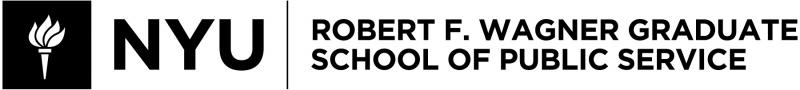 UPADM-GP 236
Topics in Health Policy:  Policy, Politics, and Power – Spring 2024Instructor InformationProfessor John BillingsEmail: john.billings@nyu.eduPhone: 212-998-7455Office Address: 295 Lafayette street, 2nd floorOffice Hours: By appointmentCourse InformationClass Meeting Times: Mondays and Wednesdays, 3:30-4:45pmClass Location:  194 Mercer Street– Room 236Course Prerequisites Restricted to undergraduate studentsCourse DescriptionThis course is an introduction for undergraduate students to the major policy issues affecting health and health care and examines the role of government in the health care system.  An important focus of the course is an assessment of the role of policy analysis in the formation and implementation of national, state, and local health policy.  Because much of government health policy relates to or is implemented through payment systems, there is substantial discussion of the policy implications of how government finances and pays for health care.  The role of the legal system with respect to adverse medical outcomes, economic rights, and individual rights is also discussed.  Proposals for health policy reform at the national and local level are examined throughout the course, with an emphasis on Medicare and Medicaid reforms currently being implemented or considered, as well efforts to respond to disparities in health outcomes for vulnerable populations.Course and Learning ObjectivesStudents completing this course should have an understanding of:The role of government at all levels in health care and its limitations;How health care “system” is organized (or not) and the implications for health policy;How health care is financed (where the money comes from) and the implication for health policy;How health providers are paid and the implications for controlling costs and managing care;Variation in medical practice, its causes, and the implications for payment policy and cost issues;How the Medicare and Medicaid programs work and issues for reform;The challenges of disparities in health care, their causes, and opportunities for reform;The challenges of rising health care costs and opportunities for reform;Issues related to the uninsured and responses at the federal, state, and local level including the Affordable Care Act;Policy issues concerning the pharmaceutical industry;Medical errors and malpractice and opportunities for reform; andHow to involve patients in medical decision-making, including end-of-life care and choice of treatment alternatives;Required ReadingsStudents are expected to have studied assigned readings and be prepared to discuss them in class.  The readings for the course are primarily journal articles that will be posted in the Assigned Readings section of Brightspace and are also available directly from the Bobst Library ejournal site  The book chapters are on the Brightspace site and  readily available from the NYU library online site (https://accessmedicine.mhmedical.com/book.aspx?bookid=2853). Some readings from guest lecturers that are not copyright protected will be handed out in class or will be posted on Brightspace site.  Copies of PowerPoint/overhead materials used in class will be posted on the Brightspace site at least 24 hours in advance of the class. Assessment Assignments and EvaluationIndividual AssessmentClass participation and debate, 10%Attendance will be monitored and taken into account in class participation gradeSecond assignment, 30%Midterm exam, 20%Third assignment, 20%End-of-term exam 20%Assignment 1 – Personal Resume(Pass/Fail) – Provide a very brief resume/vita/something that describes who you are, employment experience (if any), and career goals (if any) and attach a recent photo of yourself (try Xeroxing you ID if you can’t do any better)Due Date:  1/24/24 – 11:59pm (submit via Brightspace) Note:You may work in teams of up to 3 students on assignments 2 and 3.  Teams must have a member from at least two different majors – if any member is “pre-med”, at least one other team member most be non-pre-med..  There is no requirement that you work on a team.  Submit one paper per team and list all of the members on the team. Assignment 2 – The Dartmouth Atlas Memo(30% of final grade) -  ≤ 8 pages – See the PowerPoint presentation in “Background on Assignments” section of Brightspace that describes the assignment in detail.  From the Excel files drawn from the Dartmouth Atlas of Health Care (https://www.dartmouthatlas.org/), pick an example of variation in end-of-life care that you believe is unwarranted, describe the range of factors that are likely to contribute to the differences, and then pick one contributing factor that you think is important (or that you think something can be done about it) and make some suggestions about what might be done to reduce variation.  Be specific and detailed in your suggestions, including who ought to do what to whom.  Be realistic, don’t make suggestions that cannot be implemented because of technical, financial, or political considerations.  This is a conceptual piece and not a research paper, but footnote sources of ideas from others that you use for the causes of variation (or the suggested solutions if the ideas come from a specific source).Due Date:  Submit via Brightspace by 2/21/24 – 11:59PM.Mid-Term Exam – Session 15 (3/13/24)The Mid-Term Exam (20% of final grade) will be posted electronically on the Mid-Term Exam tab on the Brightspace site at 3:30 during the regular class period for Session 15 on 3/13/24 and must be completed and uploaded via Brightspace by 4:45 on 3/13/24.  You may take the exam at any location.  The exam is open book, and you may use readings, slides from class, or any other material.  On the exam you will be asked to answer two of four essay questions.  A more detailed description of the exam will be posted in the Other Material tab on Brightspace in March.  Note that slides shown in class often go beyond required readings, so class attendance is likely to be critical for performing well on the exam.  If you have a conflict (e.g., class immediately before or after), contact Professor Billings in advance and other arrangements can be madeAssignment 3 – Dartmouth Atlas PowerPoint Slides(20% of final grade) - Take your Dartmouth Atlas memo and make it into a PowerPoint presentation.  As with the memo, describe the “unwarranted” variation, discuss the potential causes of the variation, and make recommendations on what might be done about it.  Incorporate or address any suggestions that I made in grading the memoi.  While substantive content matters, you will be graded primarily on how clearly and effectively the material is presented.  Look and feel matter.  Don’t make slides too busy or have too much text on a slide, and avoid cute graphics.  You will not actually have to present the slides, but keep the length to a presentation that would take not more than 15 minutes.  If you worked on team on the memo, you may submit as a team or individually.Due Date:  Submit via Brightspace by 4/10/24 – 11:59pm End-of-Term Exam – Session 28 (5/06/24)The End-of-Term Exam (20% of final grade) will be posted electronically on the End-of-Term Exam tab on the Brightsapce site at 3:30 during the regular class period for Session 28 on 5/06/24 and must be completed and uploaded via Brightspace by 4:45 on 5/06/24.  You may take the exam at any location.  The exam is open book, and you may use readings, slides, or any other material.  On the exam you will be asked to answer two of four essay questions.  A more detailed description of the exam will be posted in the Other Material tab on Brightspace in April.  Note that slides shown in class often go beyond required readings, so class attendance is likely to be critical for performing well on the exam.  If you have a conflict (e.g., class immediately before or after), contact Professor Billings in advance and other arrangements can be made. Overview of the SemesterSession 1Date: January 22Topic: Course introduction + Discussion of role of government in health careSessions 2-3	Dates: January 24 and January 29Topic: How health care is organized, financed, and paid for in the U.S.Sessions 4-5Dates: January 31 and February 05Topic: Medical practice and health policySessions 6-7Dates: February 07 and February 12Topic: Medicare:  The basicsSessions 7-8Dates: February 12 and February 14Topic: Medicare: Part D and Issues for reform – Medicaid:  The basics and issues for reformFebruary 19 – PRESIDENTS’ DAY – NO CLASSSession 9Date: February 21Topic: The major challenges confronting the health “system”: Part 1 - Racial/ethnic/socio-economic disparitiesDartmouth Atlas Memo due via Brightspace by 11:59 pm 2/21/24Session 10Date: February 26Topic: The major challenges confronting the health “system”: Part 2 – The UninsuredSessions 11-12Date: February 28 and March 04Topic: The major challenges confronting the health “system”: Part 3 – Controlling health care costsSession 13Date: March 06Topic: Prior efforts to respond to these challenges:  The role of the states, the Clinton Health Plan, and other federal initiativesSession 14Date: March 11Topic: Affordable Care Act:  Health Reform 2009/10 + Efforts to Repeal and Replace the ACASession 15 Date: March 13Deliverable: Mid-Term Exam – [Posted on Brightspace at 3:30, submit electronically via Brightspace by 4:45]  March 18 - SPRING BREAK – NO CLASSMarch 20 - SPRING BREAK – NO CLASS Session 16Date: March 25Topic:  The ACA’s community benefit requirementsSession 17Date: March 27Topic: Global food policySessions 18 and 20Date: April 01 and April 08Topic: More policy issues concerning the pharmaceutical industrySession 19Date: April 03Topic: Obesity and public policySessions 20-21Date: April 08 and April 10Topic: Medical errors – Medical malpracticeDeliverable: Dartmouth Atlas PowerPoint Slides – Submit via Brightspace 11:59pm 4/10/24Session 22Date: April 15Topic: Impact of non-health policies on healthSession 23Date: April 17Topic: TBN/Management matters 1.0Session 24Date: April 22Topic: Addiction Treatment Research and PolicySession 25Date: April 24Topic: Management matters 2.0Sessions 26-27Date: April 29 and May 01Topic: Role of patients – Making informed health care decisionsSession 28Date: May 06Deliverable: End-of-Term Exam – [Posted on Brightspace at 3:30, submit electronically via Brightspace by 4:45pm]Letter GradesLetter grades for the entire course will be assigned as follows:Student grades will be assigned according to the following criteria:(A) Excellent: Exceptional work for a graduate student. Work at this level is unusually thorough, well-reasoned, creative, methodologically sophisticated, and well written. Work is of exceptional, professional quality.(A-) Very good: Very strong work for a graduate student. Work at this level shows signs of creativity, is thorough and well-reasoned, indicates strong understanding of appropriate methodological or analytical approaches, and meets professional standards.(B+) Good: Sound work for a graduate student; well-reasoned and thorough, methodologically sound. This is the graduate student grade that indicates the student has fully accomplished the basic objectives of the course.(B) Adequate: Competent work for a graduate student even though some weaknesses are evident. Demonstrates competency in the key course objectives but shows some indication that understanding of some important issues is less than complete. Methodological or analytical approaches used are adequate but student has not been thorough or has shown other weaknesses or limitations.(B-) Borderline: Weak work for a graduate student; meets the minimal expectations for a graduate student in the course. Understanding of salient issues is somewhat incomplete. Methodological or analytical work performed in the course is minimally adequate. Overall performance, if consistent in graduate courses, would not suffice to sustain graduate status in “good standing.”(C/-/+) Deficient: Inadequate work for a graduate student; does not meet the minimal expectations for a graduate student in the course. Work is inadequately developed or flawed by numerous errors and misunderstanding of important issues. Methodological or analytical work performed is weak and fails to demonstrate knowledge or technical competence expected of graduate students.(F) Fail: Work fails to meet even minimal expectations for course credit for a graduate student. Performance has been consistently weak in methodology and understanding, with serious limits in many areas. Weaknesses or limits are pervasive.Detailed Course OverviewSession 1 - 1/22/24Course introduction + Discussion of role of government in health careDescription of course content, goals, and requirementsA discussion of the role of policy analysis in public policy formation and the impact of public policy on the health systemObjectives of government in health and health careBrief history of federal government role in healthRequired reading:S. Schoenbaum S, A. Audet, and K. Davis, “Obtaining Greater Value from Health Care:  The Roles of the U.S. Government,” Health Affairs (November/December 2003): 183-190.G Anderson, P Hussey, B Frogner, et al., “Health Spending in the United States and the Rest of the World,” Health Affairs (July/August, 2005): 903-914.T. Bodenheimer and K. Grumbach, Understanding Health Policy - Eighth Edition (New York: McGraw Hill, 2020) – Chapter 1.Sessions 2-3 - 1/24/24 and 1/29/24 How health care is organized, financed, and paid for in the U.S.Brief overview of how health care is organizedBrief overview of how health care financed, and paid forInsurance and “managed” careDiscussion of the implications for policyRequired reading:T. Bodenheimer and K. Grumbach, Understanding Health Policy – Eighth Edition (New York: McGraw Hill, 2020) – Chapters 5-6T. Bodenheimer and K. Grumbach, Understanding Health Policy – Eighth Edition (New York: McGraw Hill, 2020) – Chapters 2 and 4.Sessions 4-5 – 1/31/24 and 2/05/24 Medical practice and health policyReview of the enormous variation in medical practiceDiscussion of causes of variationDiscussion of the implications for policyRequired reading:E. Fisher, D. Wennberg, T. Stukel, et al., “The Implications of Regional Variation in Medicare Spending - Part 2:  Health Outcomes and Satisfaction with Care,” Annals of  Internal Medicine 138, No. 4 (2003): 288-299 J. Wennberg, E. Fisher, T. Stukel, et al., “Use of Hospitals, Physician Visits, and Hospice During the Last Six Months of Life among Cohorts Loyal to Highly Respected Hospitals in the United States,” British Medical Journal 328, No. 7440 (March 13, 2004): 607-610.K. Kozhimannil, M. Law, and B. Virnig, “Cesarean Delivery Rates Vary Tenfold Among US Hospitals; Reducing Variation May Address Quality and Cost Issues,” Health Affairs (March, 2013): 527-535A. Gawande, “The Cost Conundrum,” New Yorker, June 1, 2009K Bronner, et al., “The Dartmouth Atlas of Health Care” 2018 Data Update”, August, 2021.Suggested reading:D. Goodman, et al., “The Dartmouth Atlas of Neonatal Intensive Care”, Fall, 2019Sessions 6-7 - 2/07/24 and 2/12/24Medicare: The basics and issues for reformDescription of who and what is covered by MedicareReview of how Medicare pays for health careDescription of the recent expansion Medicare to provide coverage for prescription drugsIssues for ReformRequired reading:Henry J. Kaiser Family Foundation, Overview of Medicare, February, 2019.Henry J. Kaiser Family Foundation, The Facts on Medicare Spending and Financing, August. 2019.Henry J. Kaiser Family Foundation, An Overview of Medicare Part D Prescription Drug Benefit, October, 2021.Optional reading: T. Oliver, P. Lee, and H. Lipton, “A Political History of Medicare and Prescription Drug Coverage,” The Milbank Quarterly 82, No. 2 (2004): 283-354.CMS – Medicare and You: 2023 - https://www.medicare.gov/publications/10050-Medicare-and-You.pdfSessions 7-8 - 2/12/24 and 2/14/24Medicaid: the basics and issues for reformHistory and financing of MedicaidDescription of who and what is covered by MedicaidDiscussion of recent reforms/Issues for reform/Role of managed careRequired reading:Henry J. Kaiser Family Foundation, Medicaid Financing: The Basics, May, 2021Henry J. Kaiser Family Foundation, 10 Things to Know About Medicaid, March, 2019Henry J. Kaiser Family Foundation, 10 Things to Know About Medicaid Manged Care, October, 2020Henry J. Kaiser Family Foundation, Medicaid and Long-Term Services and Supports:  A Primer, December, 2016.J. Billings, T. Mijanovich, “Improving The Management of Care for High-Cost Medicaid Patients” Health Affairs no 6 (2007) 1643-1655.[Presidents Day - 2/19/24 – No Class]Session 9 - 2/21/24The major challenges confronting the health “system”: Part 1 – Racial/ethnic/socio-economic disparitiesOverview of disparities in health services, utilization, and outcomesDiscussion of the factors that are contributing to these disparitiesDiscussion of the implications for policy makers and providersRequired Reading: J. Billings, L. Zeitel, J. Lukomnik, et al., “Impact of Socioeconomic Status on Hospital Use in New York City” Health Affairs (Spring 1993): 162-173.J. Billings “Management Matters:  Strengthening the Research Base to Help Improve Performance of Safety Net Providers,” Health Care Management Review 28, No 4 (2003): 323-334.Session 10 - 2/26/24The major challenges confronting the health “system”:  Part 2 – The UninsuredDescription of the size and characteristics of the uninsured populationReview of the causes of uninsuranceDiscussion of the implications for health care and health care policyRequired reading:Kaiser Family Foundation – What Does the CPS Tell Us about Health Insurance Coverage in 2020 – September, 2021Kaiser Family Foundation – A Closer Look at the Remaining Uninsured Population Eligible for Medicaid and CHIP – November, 2021Kaiser Family Foundation – The Uninsured and the ACA: A Primer – January, 2019.Sessions 11-12 – 2/28/24 and 3/04/24 The major challenges confronting the health “system”:  Part 3 – Controlling health care costsDescription of the dynamics of current cost increasesReview of the causes and implications of cost increaseDiscussion of policy options and current politics in Presidential campaignsRequired reading:T. Bodenheimer and K. Grumbach, Understanding Health Policy - Eighth Edition (New York: McGraw Hill, 2020) – Chapters 8-9.Shrank, W. et al., Waste in the U.S. Health Care System – JAMA (October 7, 2019), 1501-1509.Dunn A, Liebman E, and Shapiro A, “Decomposing Medical-Care Expenditure Growth,” Working Paper 23117, (http://www.nber.org/papers/w23117) - February, 2017.Session 13 - 3/06/24 Prior efforts to respond to these challenges: The role of the states, the Clinton Health Plan, and other federal initiativesOverview of policies/programs at the federal, state, and local level to reduce disparities, expand coverage, and control costsDiscussion of the strengths and limits of state/local initiativesDiscussion of the Clinton health plan, what problems it might have solved or created, and why it failedImplications for current reform initiativesRequired Reading: J. Holahan, L. Blumberg, A. Weil, et al, “Roadmap to Coverage – Report for the Blue Cross Blue Shield of Massachusetts Foundation,” October, 2005D. Yankelovich, “The Debate That Wasn’t:  The Public and the Clinton Health Plan,” Health Affairs (Spring 1995): 7-23.Liu, J, et al., An Assessment of the New York Health Act: A Single-Payer Option for New York State – RAND Corporation, August, 2018.Session 14 – 3/11/24Affordable Care Act + Efforts to Repeal and Replace the ACAOverview of health reform initiatives from Obama and Congress + repeal and replace from Trump and CongressDiscussion of policy, politics, and powerRequired Reading: Kaiser Family Foundation: Summary of New Health Reform Law - http://www.kff.org/healthreform/upload/8061.pdfKaiser Family Foundation: Health Reform Implementation Timeline – http://kff.org/interactive/implementation-timeline/J Oberlander, “Long Time Coming: Why Health Reform Finally Passed,” Health Affairs (June 2010): 1112-1116.Summary of the Affordable Care Act (http://files.kff.org/attachment/Summary-of-the-Affordable-Care-Act);  Compare Proposals to Replace the Affordable Care Act - Proposals to Replace ACA (http://www.kff.org/interactive/proposals-to-replace-the-affordable-care-act/) [Note:  These documents are also available on Brightspace Assigned Readings tab.Session 15 – 3/13/24Mid-Term Exam [Posted on Brightspace at 3:30, submit electronically via Brightspace by 4:45*]* Alternative arrangements can be made if you have a conflicting class immediately before or  after Topics in Health Policy classMarch 18/24 - SPRING BREAK – NO CLASSMarch 20/24 - SPRING BREAK – NO CLASSSession 16 – 3/25/24A bit more about the ACA – The ACA’s community benefit requirements – Conducting community needs assessmentGuest lecturer:  Sue Kaplan, JD, Director NYU Langone’s Community Service PlanRequirements of Affordable Care ActState requirements NYU Langone community needs assessmentRequired reading:Corrigan J, et al., “Hospital Community Benefit Programs,” JAMA (March 24/31, 2015, Vol 313,  No12), 1211-12.Young G, et al., “Provision of Community Benefits by Tax-Exempt U.S. Hospitals,” NEJM (April 18, 2013, 368;16), 1519-1527.Session 17 - 3/27/24Global food policyGuest lecturer:  John GershmanThe global crisis of food security is a complex crisis of hunger amidst plentyThe world needs to be able to waste less, and produce moreHow to increase food production without increasing land in cultivation and water use while navigating climatological stressThe importance of sanitation in reducing undernutritionRequired Reading:  TBASessions 18 and 20 – 4/01/24 and 4/08/24More policy issues concerning the pharmaceutical industry  Overview of the major policy issues concerning the pharmaceutical industryDiscussion of the factors that are contributing to these emergence of these issues nowDiscussion of the role of government with respect to the pharmaceutical industryRequired Reading: J. Weisman, D. Blumenthal, A Silk, et al., “Consumers’ Reports on the Health Effects of Direct-to-Consumer Drug Advertising,” Health Affairs - Web Exclusive (26 February 2003): W3 82-95.R. Califf et al., “Seven Former FDA Commissioners: The FDA Should Be An Independent Federal Agency,” Health Affairs (January, 2019): 84-86.N. Parekh et al., “Dangers and Opportunities of Direct-to-Consumer Advertising,” J Gen Internal Med (February, 2018): 586-7.Session 19 – 4/03/24 Obesity and Public PolicyGuest lecturer:  Brian Elbel – NYU Wagner School and NYU School of Medicine Recent policy initiative to combat obesityWhat is working and not working?Required Reading: B. Elbel, R. Kersh, V. Brescoll, et al., “Calorie Labeling and Food Choices:  A First Look at the Effects on Low-Income People in New York City,” Health Affairs, 28(6): w1110 – 21.T. Frieden, W. Dietz, and J. Collins, “Reducing Childhood Obesity through Policy Change: Acting Now to Prevent Obesity,” Health Affairs, (March, 2010), 357-363Sessions 20-21 – 4/08/24 and 4/10/24Medical errors – Medical malpracticeBrief overview of current malpractice lawDescription of what is known about medical errorsAnalysis of the effectiveness of the legal system and malpractice law in assuring quality and compensating victims of harmDiscussion of current “crisis” and proposals for reformRequired reading:Institute of Medicine, Report Brief - To Err is Human:  Building a Safer Health System - http://www.nap.edu/catalog/9728.htmlM. Mello, et al., “National Costs of the Medical Liability System,” Health Affairs (September, 2010): 1569-1577.D. Waxman, M. Greenberg, M. Ridgely, et al., “The Effect of Malpractice Reform on mergency Department Care,” NEJM (October 16, 2014) 371;16: 1518-1525A.J. Starmer, N.D Spector, R. Srivastave, et al., “Change in Medical Errors after Implementation of a Handoff Program,” NEJM (November 6, 2014) 371;19: 1803-12.M. Mello et al., “Malpractice Liability and Health Care Quality.” JAMA (January 28, 2020) 323:4: 352-366.Session 22 - 4/15/24 The impact of non-health policies on healthGuest lecturer:  Kacie Dragan Background and history of the intersection of social policies and health policiesWhy is it hard to study?Some applied examplesWhat should the role of the health system be in financing or providing non-health social services that have an effect on healthRequired Reading: TBASession 23 - 4/17/24TBN – Management Matters 1.0Guest lecturer:  TBNChallenges in Implementing public policiesRequired Reading: TBASession 24 - 4/22/24 Addiction Treatment Research and Policy	Guest Lecturer:  Charles Neighbors – NYU Wagner, NYU Langone School of MedicineRequired Reading:  TBASession 25 – 4/24/24 Management Matters 2.0Guest Lecturer:  Tom D’Aunno – NYU WagnerDefining management and why it mattersIdentifying management’s contribution to organizational performance and distinguish the contribution of management from that of policy and clinical workUnderstanding evidence-based management, why it matters, why it is difficult to practice, and how to overcome obstacles to evidence-based decision-makingRequired reading:Case Study:  Children’s Hospital and Clinics (A) A.C. Edmondson, M.A. Roberto & A. Tucker.  Harvard Business Publishing, 2001 (revised 2007); case number 302050Sessions 26/27 - 4/29/24 and 5/01/24 Role of patients – Making informed health care decisionsEnd of life decisionsPatient’s rights to refuse/withdraw treatmentAdvanced directives/proxiesPhysician assisted suicideChoice of treatmentChoice of providerChoice o1 health planRequired reading:Cruzan v. Director, Missouri Department of Health – 497 U.S. 261 (1990) Case Law (http://caselaw.lp.findlaw.com/scripts/getcase.pl?court=us&vol=497&invol=261)D. Arterburn, R Wellman, E Westbrook, et al., “Introducing Decision Aids at Group Health Was Linked to Sharply Lower Hip and Knee Surgery Rates and Costs,” Health Affairs (September, 2012): 2094-2104.E.O. Lee, E.J. Emanuel, “Shared Decision Making to Improve Care and Reduce Costs,” NEJM (January 3, 2013) 368;1: 6-8.New York State Department of Health, Acute Cardiac Surgery in New York State:  2014-2016 (April, 2019).Session 28 - 5/06/24 End-of-Term Exam [Posted on Brightspace at 3:30, submit electronically via Brightspace by 4:45*]* Alternative arrangements can be made if you have a conflicting class immediately before or   after Topics in Health Policy classAcademic IntegrityAcademic integrity is a vital component of Wagner and NYU. All students enrolled in this class are required to read and abide by Wagner’s Academic Code. All Wagner students have already read and signed the Wagner Academic Oath. Plagiarism of any form will not be tolerated and students in this class are expected to report violations to me. If any student in this class is unsure about what is expected of you and how to abide by the academic code, you should consult with me.Henry and Lucy Moses Center for Students with Disabilities at NYUAcademic accommodations are available for students with disabilities.  Please visit the Moses Center for Students with Disabilities (CSD) website and click on the Reasonable Accommodations and How to Register tab or call or email CSD at (212-998-4980 or mosescsd@nyu.edu) for information. Students who are requesting academic accommodations are strongly advised to reach out to the Moses Center as early as possible in the semester for assistance.NYU’s Calendar Policy on Religious HolidaysNYU’s Calendar Policy on Religious Holidays states that members of any religious group may, without penalty, absent themselves from classes when required in compliance with their religious obligations. Please notify me in advance of religious holidays that might coincide with exams to schedule mutually acceptable alternatives.Letter GradePointsA4.0 pointsA-3.7 pointsB+3.3 pointsB3.0 pointsB-2.7 pointsC+2.3 pointsC2.0 pointsC-1.7 pointsF0.0 points